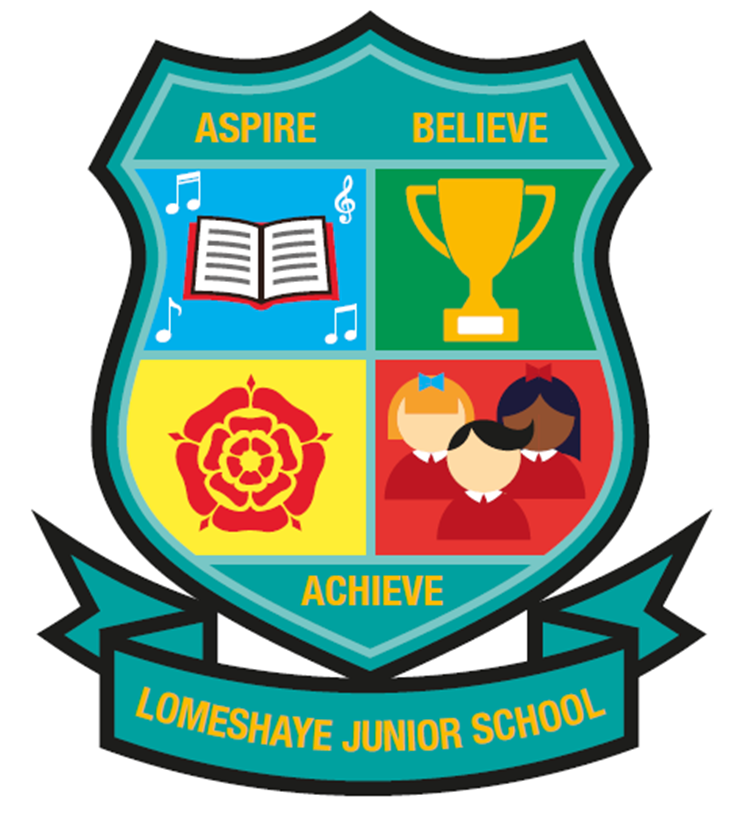 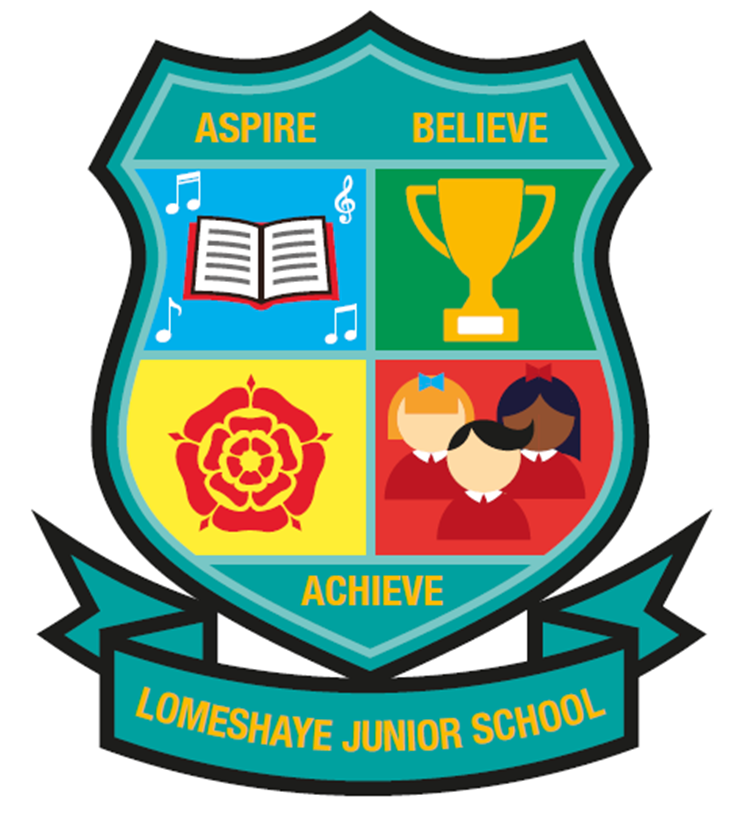 JOB DESCRIPTIONJOB TITLE:  PERMANENT EXPERIENCED KS2 TEACHERACCOUNTABLE TO:  Head TeacherPOSITION: Class Teacher REPORTS TO: Phase Team Leader/Leadership Team KEY PURPOSE Teach a class of pupils and ensure that planning, preparation, assessment and reporting meet their varying learning and social needs. Maintain the positive ethos and core values of the school, both inside and outside the classroom. Contribute to constructive team-building amongst teaching and non-teaching staff, parents and governors; Ensure that the current teacher standards are met. Show a commitment to the safeguarding of all pupilsMAIN ACTIVITIES Implement agreed school policies and guidelines. Support initiatives decided by the headteacher and staff. Plan appropriately to meet the needs of all pupils, through differentiation of tasks/having the highest expectation of every child, believing that every learner has unlimited potential for development. To plan and deliver the curriculum within the framework of present school policies, both in short and long term planning structures. Set clear targets, based on prior attainment, for pupils learning; To plan and resource a classroom which will encourage the development of all aspects of children’s learning. In particular to encourage children’s independence and resilience.Provide a stimulating classroom environment, where resources can be accessed appropriately by all pupils. To monitor children’s progress, keep records and evaluate children’s achievements. To set high standards in relation to the content and presentation of pupils work in books and displays. To establish and maintain good relationships with colleagues, working as part of a team in all aspect of school development. Maintain good order and discipline amongst pupils, in accordance with the school’s behaviour policy. Work in partnership with parents, carers in providing a quality education experience for all the children and report to parents on the development, progress and attainment of pupils. Participate in meetings which relate to the school’s management, curriculum, administration or organisation. Communicate and co-operate with specialists from outside agencies. Lead, organise and direct support staff within the classroom. Lead a curriculum area or aspect.Participate in the appraisal system for the appraisal of your own performance. October 2021